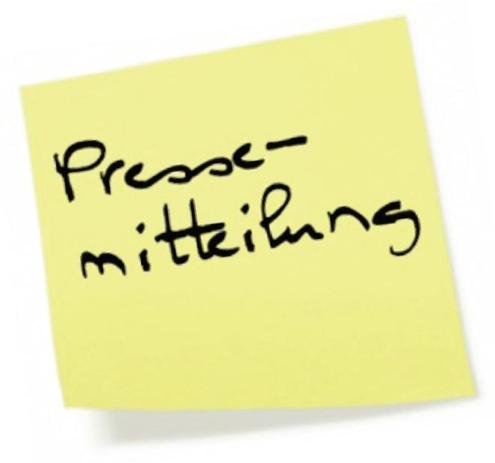 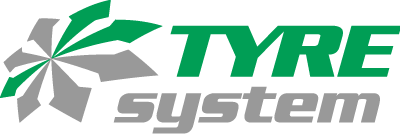 St. Johann, den 04.07.2024TyreSystem stellt die Top-Reifen der Wintersaison vorTrotz hochsommerlicher Schwüle wird es langsam Zeit, sich Gedanken über die Wintersaison 2024/2025 zu machen. TyreSystem veröffentlicht zur optimalen Einkaufsplanung und Bedarfsoptimierung den kostenlosen Bevorratungsreport für Winter- und Ganzjahresreifen.Welche Zollgrößen liegen bei Winter- und Ganzjahresreifen aktuell im Trend? Wie hat sich die Nachfrage nach Ganzjahresreifen verändert? Und welche Reifengrößen für Pkw, Transporter und Offroad wurden im vergangenen Jahr besonders häufig verkauft? Antworten auf all diese Fragen liefert der kostenlose Bevorratungsreport von TyreSystem. Jeweils im Januar und Juni stellt der Online-Reifenhändlern seinen Kunden den Report zum kostenlosen Download zur Verfügung. Dadurch kann die Reifenbevorratung optimal geplant geplant, Kundenwünsche schnell erfüllt und Umsatzpotenziale gesteigert werden. Der Bevorratungsreport ist online via www.tyresystem.de/download/tyresystem-bevorratungsreport-winterreifen-2024 erhältlich.ÜBER TYRESYSTEMSeit 2007 bietet das B2B-Onlineportal unter www.tyresystem.de seinen Kunden kostenlos eine der einfachsten Lösungen für den Online-Reifenhandel am Markt. Eine Vielzahl praktischer Funktionen und Module sowie Schnittstellen zu vielen Warenwirtschaftssystemen vereinfachen die tägliche Geschäftsabwicklungen von Reifenhändlern, Autohäusern, Kfz-Werkstätten und Transportunternehmen. Mit der TyreSystem Akademie deckt TyreSystem seit Anfang 2023 auch den Bereich der Fort- und Weiterbildung ab. Das mittelständische, inhabergeführte Unternehmen mit derzeit 180 Mitarbeitern wächst seit mehreren Jahren rasant und verfügt über zwei Standorte im schwäbischen St. Johann, drei Standorte in Ulm sowie je einen Sitz in Bretten und Laupheim.Bildmaterial: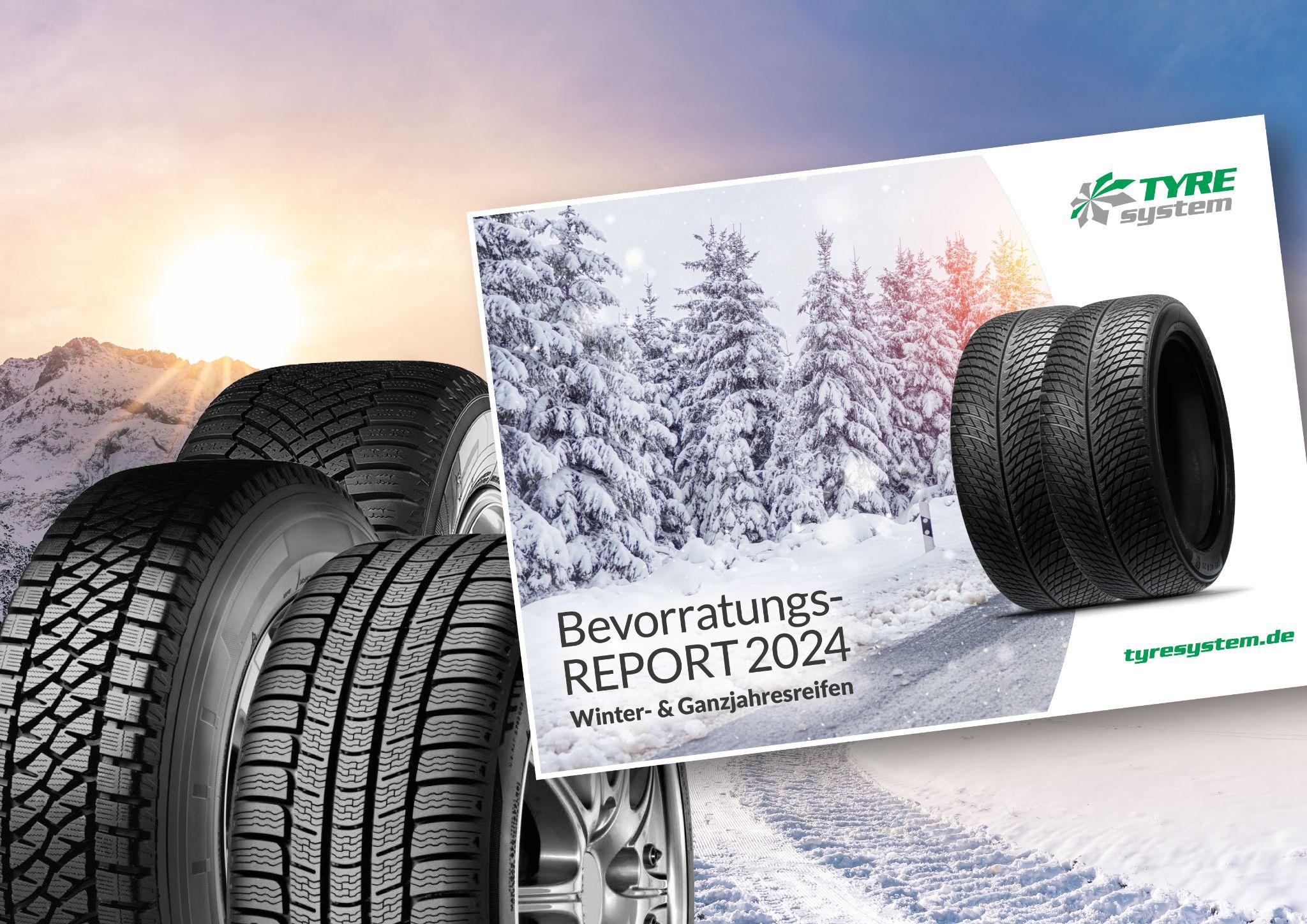 Datei:Titel:bevorratung report-winter-2024.jpgWer frühzeitig plant, kann optimal bevorraten. Der TyreSystem Bevorratungsreport hilft dabei.